Цель: дать представление о классификации предложений по цели высказывания, развивать устную и письменную речь, чувство языка, воспитывать интерес к русскому языку.Оборудование: компьютер, мультимедийный проектор, презентация на тему «Виды предложений по цели высказывания», учебник М. С. Соловейчик, Н. С. Кузьменко «К тайнам нашего языка» 2 класс, 1 часть, тетрадь – задачник 1 часть.Ход урока1. Организационный момент.Внимание, девочки!
Внимание, мальчики!
Приготовьте ваши ручки!
Разомните пальчики.
Все ль на месте?
Все ль в порядке?
Ручки, книжки и тетрадки?
Все ли правильно сидят?
Все ль внимательно глядят?
Каждый хочет получать
Только лишь оценку пять.– Дорогие ребята! Сегодня на уроке русского языка мы с вами отправимся в путешествие, чтобы открыть ещё одну тайну нашего языка. Как вы думаете: «Зачем мы совершаем это путешествие, и чем будем заниматься во время него?» Слайд №1(Дети строят предположения, основываясь на записанной, на доске теме)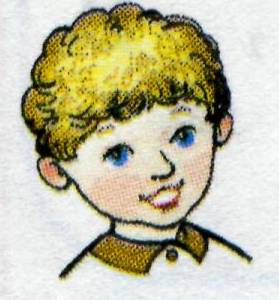 Сегодня мы в путешествие возьмём Антона. Давайте вместе с ним вспомним, что мы знаем о предложении. В этом нам поможет компьютер. 2. Повторение пройденного.– Как мы выражаем свои мысли и чувства? Слайд №2– Как в устной речи мы отделяем одно предложение от другого? Слайд №3– А в письменной речи? Слайд №43. Словарная работа.– А теперь поиграем в нашу любимую игру «дешифровщики». Научим играть Антона и повторим словарные слова.На доске:1. Перо, канал (1, 2) — пенал.
2. Сомы, баран, каток(1, 1,1)—собака.
З. Погода, мизинец, коридор (1, 1,3) — помидор.
4. Корень, роза, слова (1, 1, 2) — корова
5. Строка, пустой, газета (2, 1, 3) — капуста.
6. Палатка, ранка, Дашка (3, 1, 1)— карандаш.– Какие слова мы записали? Как их можно назвать одним словом? (словарные)– На какие группы можем разделить?Дети записывают слова с комментированием.4. Знакомство с новым понятием «диалог».– Прочитаем задание к упражнению 202, стр. 89.(Надо прочитать разговор мамы с сыном и продолжить, догадаться, чем закончился разговор.)– Прочитаем по ролям. Сколько человек участвует в беседе? (Двое)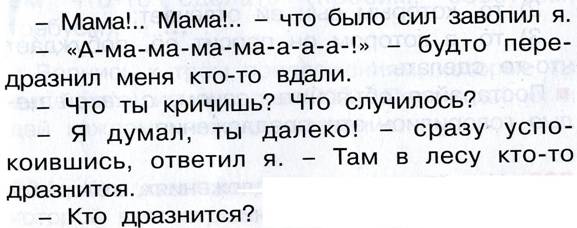 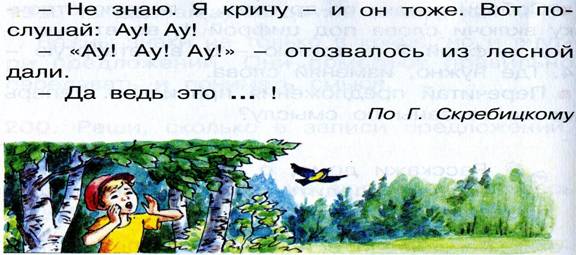 – Беседу, разговор называют научным словом ДИАЛОГ.А теперь найдите предложение, которым первое произносит мама.То, которым сын ей отвечает.То, в котором он просит её, побуждает что-то сделать.( 1.) Что ты кричишь? 2) Там в лесу кто-то дразнится. 3) Вот послушай…)Слайд №55. Физкультминутка.(под музыкальное сопровождение)Мы топаем ногами,
Мы хлопаем руками,
Киваем головами.
Мы руки поднимаем,
Мы руки опускаем,
Мы кружимся потом.
Потом мы руки разведём
И побежим кругом. 6. Работа над новой темой.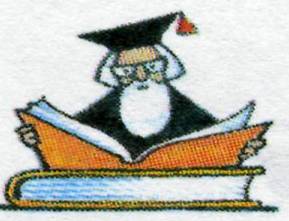 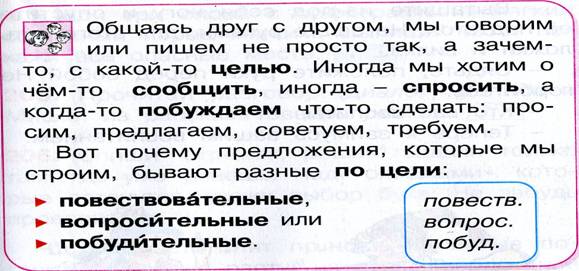 Я познакомлю вас с новыми научными словами. А вы будете помогать мне вставлять правильные слова. Итак… Слайд №6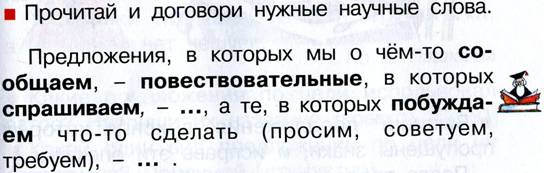 – Как вы понимаете смысл слова «побудительное»?(Ответы детей)Вы правильно подумали: «побудительное предложение»- будить-помогать проснуться (отсюда слово будильник), а значит, надо действовать. Побуждение подталкивание к действию, потому и назвали предложения побудительными.– Найдите среди выбранных нами предложений: повествовательное, вопросительное, побудительное.1) Что ты кричишь? (вопрос.)
2) Там в лесу кто-то дразнится. (повеств.)
3) Вот послушай… (побуд.)– Молодцы!7. Закрепление.Следующий пункт нашего путешествия – упражнение 204, с.91 – 92.– Из какой сказки мы видим героев? (А. Толстой «Приключения Буратино»)– Кто изображён? Что вы можете сказать об этих героях? (Дети дают ответы).– Найдите предложения, в которых пропущены знаки препинания.(– Сядьте, положите руки перед собой– Кто вас воспитывает )– Какие это предложения по цели высказывания? (Побудительное и вопросительное.)– Правильно это побудительное и вопросительное. После записи предложенийВ скобках укажем сокращённо какие это предложения. Предложение, которое мы назвали побудительным прочитайте повнимательнее и скажите: это просьба или требование? (Требование)А как должна прозвучать просьба? (Ответы детей)8. Подведение итогов.Слайд №7– Какую тайну нашего языка мы сегодня открыли?– Что вам понравилось?– Кому было трудно?9. Задание на дом.– Посмотрите, пожалуйста, на упр.205, с.53. в тетради-задачнике.– Прочитайте задания. Какого предложения по цели высказывания здесь нет?– Придумайте его и напишите.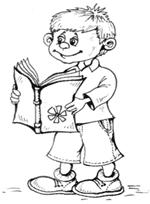 – Какое слово Дениска написал с опиской?– Почему внутри одного предложения стоят запятые?– Что вы не поняли? Что хотите уточнить?(Учитель отвечает на вопросы учеников)– Это ваше домашнее задание. Слайд №8